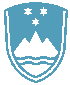 POROČILO O REDNEM INŠPEKCIJSKEM PREGLEDU NAPRAVE, KI LAHKO POVZROČI ONESNAŽEVANJE OKOLJA VEČJEGA OBSEGAZavezanec: 	PANVITA EKOTEH d.o.o., Lendavska 5, Rakičan, 9000 Murska SobotaNaprava: 	Bioplinarna JezeraLokacija: 	parcela številka 1875 in 1878 k. o. RakičanDatum pregleda: 13. 10. 2021Okoljevarstveno dovoljenje (OVD) številka:35407-29/2010-17 z dne 15. 5. 2012 spremenjeno z odločbo številka 35406-43/2014-5 z dne 17. 12. 2014Usklajenost z OVD: Pri pregledu je ugotovljeno, da zavezanec zagotavlja izvajanje predpisanih obratovalnih monitoringov emisij snovi v okolje za zrak, odpadne vode,  hrup, in zagotavlja predpisano ravnanje z odpadki, ki nastajajo pri obratovanju naprave ter ima urejeno skladiščenje odpadkov in nevarnih snovi. Glede na izkazana poročila o obratovalnem monitoringu emisij snovi v okolje za zrak in meritvah hrupa v okolju ni bilo ugotovljenih preseganj mejnih vrednosti. O vseh opravljenih meritvah in o ravnanju z odpadki zavezanec pravočasno poroča.Zaključki/naslednje aktivnosti:Naslednji redni inšpekcijski pregled bo predviden v skladu s planom inšpektorata.